19 июня 2021Научно-практическая онлайн конференция  «Проблемы резистентности опухолей к лекарственной терапии»Программа конференцииДоклады при поддержке фармацевтических компаний без аккредитации в системе НМООргкомитет благодарит за оказанную поддержку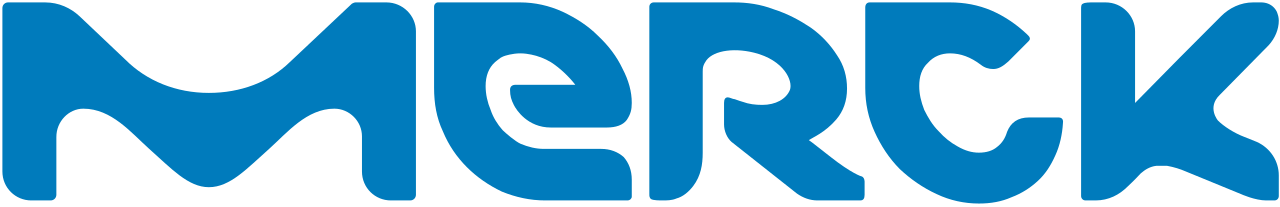 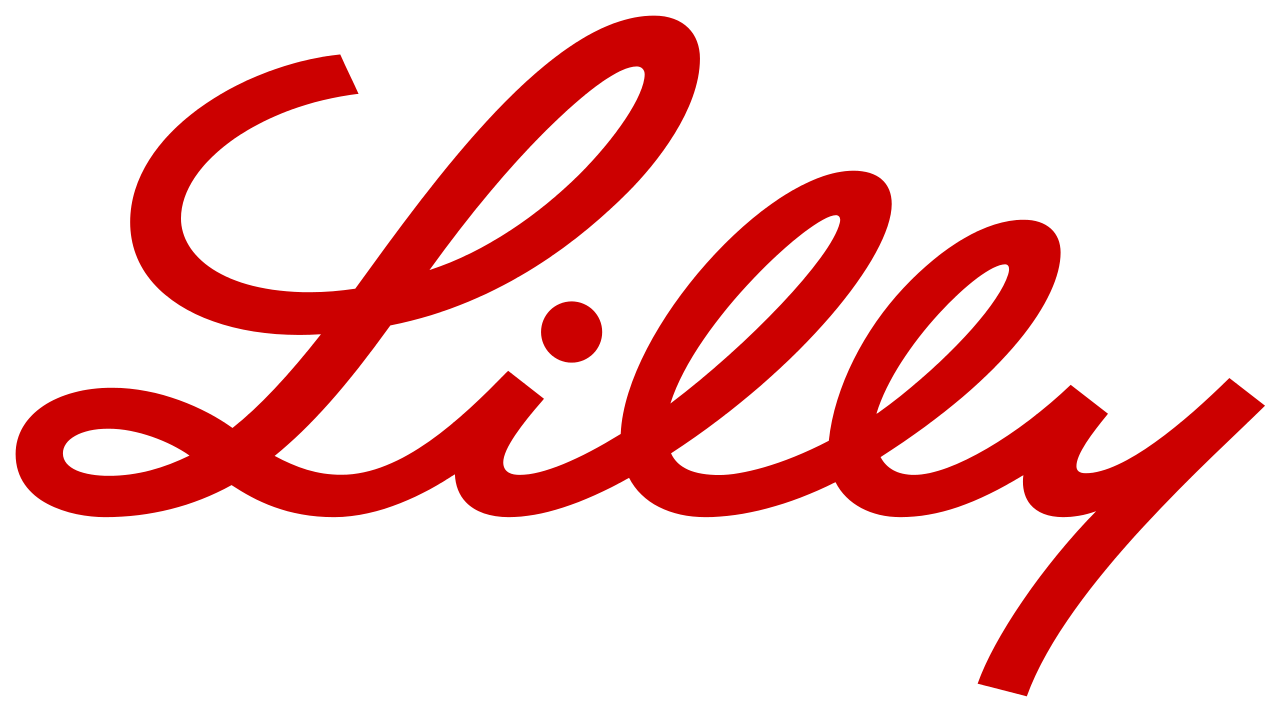 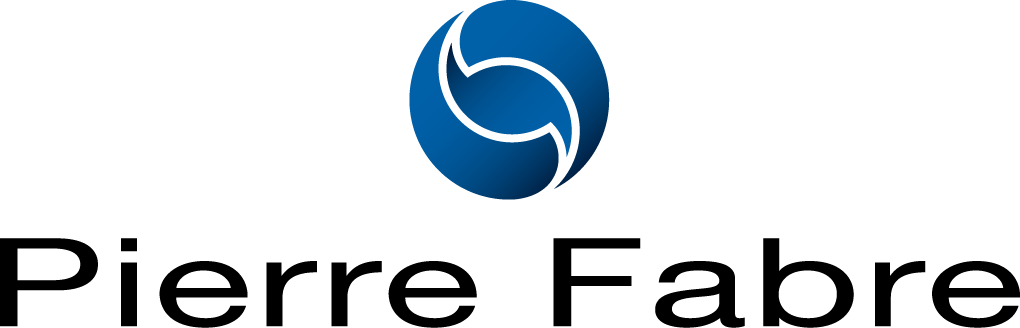 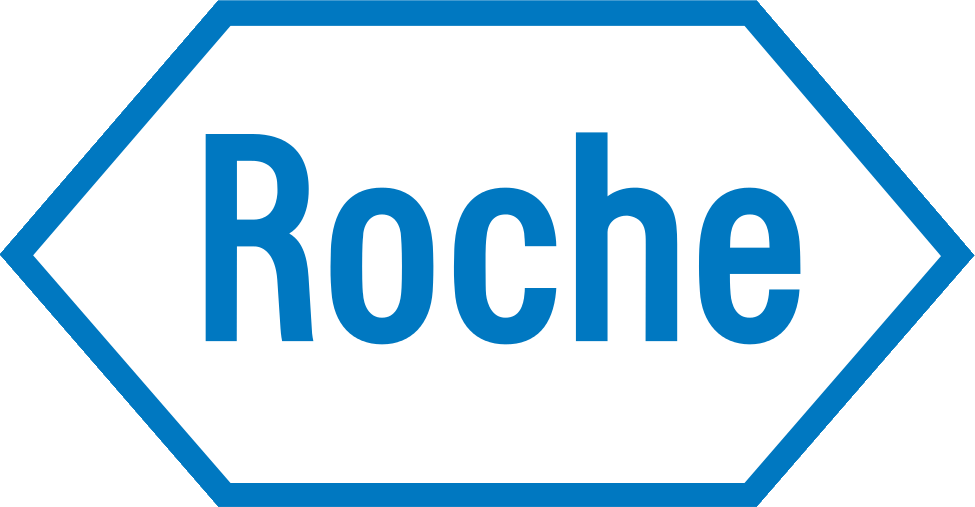 8:00-9:00Регистрация участников9:00-9:05Открытие школы (приветственное слово)проф. Моисеенко Владимир Михайлович, д.м.н., директор ГБУЗ «Санкт-Петербургский клинический научно-практический центр специализированных видов медицинской помощи «онкологический». (Санкт-Петербург)9:05-9:35«Резистентность к химиотерапии – исчерпаны ли возможности?»В лекции будут представлены основные данные об эволюции взглядов на причины и механизмы первичной и приобретенной резистентности опухолей к химиопрепаратам, проведен краткий обзор успехов и неудач изучения и применения в клинической практике предиктивных маркеров эффективности и неэффективности химиотерапии. Будут обсуждаться особенности опухолей, обладающих исходно различной чувствительностью к цитостатикам. Также будут освещены различные как изученные ранее, так и считающиеся перспективными на сегодняшний день меры, направленные на борьбу с резистентностью к химиотерапии, оценены перспективы повышения эффективности химиотерапии вне контекста комбинаций с противоопухолевыми препаратами других классов.к.м.н. Волков Никита Михайлович, начальник отдела организации клинических исследований, врач онкологического химиотерапевтического (противоопухолевой лекарственной терапии) отделения биотерапии ГБУЗ «Санкт-Петербургский клинический научно-практический центр специализированных видов медицинской помощи (онкологический)». Доцент кафедры онкологии Медико-социального института. (Санкт-Петербург)9:35-9:50Вопросы и обсуждения9:50-10:20«От открытия мутаций резистентности к геномной медицине»Лекция посвящена обзору новейших подходов к терапии в онкологии на основании исследования молекулярного портрета индивидуальных опухолей, их внедрения в клиническую практику в Японии. Также будут рассмотрены механизмы резистентности опухолей молочной железы и предстательной железы к терапии.Dr. Hiroyuki Mano, Доктор медицинских наук. Директор Национального Института изучения онкологии Японии. (Япония)10:20-10:35Вопросы и обсуждения10:35- 10:50Доклад при поддержке фармацевтической компании10:50-10:55Вопросы и обсуждения10:55-11:25«Резистентность к иммунотерапии – поиск решений»В лекции будет представлен анализ последних научных данных о биологических основах взаимодействия иммунной системы и злокачественных новообразований, механизмах ускользания опухолей от иммунного надзора, определяющих устойчивость заболевания к иммунотерапии. Будут освещены перспективные направления как фундаментальных, так и клинических исследований в области иммунотерапии опухолей, целью которых является преодоление первичной или предотвращение вторичной резистентности к лечению.д.м.н. Федянин Михаил Юрьевич, старший научный сотрудник отделения клинической фармакологии и химиотерапии ФГБНУ "РОНЦ им. Н.Н. Блохина" Минздрава России, председатель рабочей группы RUSSCO по написанию клинических рекомендаций по теме рака ободочной кишки и рака прямой кишки. (Москва)11:25-11:40Вопросы и обсуждения11:40- 11:55Доклад при поддержке фармацевтической компании11:55-12:00Вопросы и обсуждения12:00-12:30«Резистентность к таргетной терапии (на примере рака легкого).»В лекции будет проведен анализ текущих представлений о концепции молекулярно-направленной терапии при драйверных альтерациях в опухолях. Также будут обсуждаться биологические причины ограничения возможностей таргетной терапии паллиативными эффектами, развития резистентности к молекулярно-направленной терапии, возможные пути улучшения результатов лечения, как доступные в клинике, так и исследуемые.д.м.н. Моисеенко Федор Владимирович, врач высшей квалификационной категории, заведующий онкологическим химиотерапевтическим (противоопухолевой лекарственной терапии) биотерапии отделением ГБУЗ «Санкт-Петербургский клинический научно-практический центр специализированных видов медицинской помощи (онкологический)», доцент кафедры онкологии ГБОУ ВПО «Северо-Западный государственный медицинский университет им. И.И. Мечникова» Минздрава РФ. (Санкт-Петербург)12:30-12:45Вопросы и обсуждения12:45- 13:00Доклад при поддержке фармацевтической компании13:00-13:05Вопросы и обсуждения13:05-13:35«Эволюция опухолей»Лекция посвящена обзору современных представлений о гетерогенности опухолей и об эволюционных процессах, происходящих в злокачественных новообразованиях в процессе их развития и под влиянием традиционного противоопухолевого лечения. В рамках лекции будут освещены основные принципы эволюции, а также предполагаемые подходы к предотвращению развития резистентности опухолей к лечению, обусловленной их генетической и фенотипической изменчивостью.Robert A.Gatenby, Доктор медицинских наук, Содиректор Центра эволюционной терапии Онкологического центра MOFFITT. (США)13:35-13:50Вопросы и обсуждения13:50- 14:05Доклад при поддержке фармацевтической компании14:05-14:10Вопросы и обсуждения14:10- 14:40«Адъювантная терапия меланомы»Доклад при поддержке компании «БМС». (не обеспечивается кредитами НМО)к.м.н. Егоренков Виталий Викторович, заместитель директора по медицинской части (по хирургической помощи) ГБУЗ «Санкт-Петербургский клинический научно-практический центр специализированных видов медицинской помощи (онкологический)». (Санкт-Петербург)14:40-14:50Дискуссия, заключительное слово.14:50Закрытие школы10:35- 10:50 «Оптимальная стратегия терапии у пациентов с люминальным раком молочной железы поздних стадий и признаками неблагоприятного прогноза»Доклад при поддержке компании «Лилли Фарма». (не обеспечивается кредитами НМО)к.м.н. Чубенко Вячеслав Андреевич, заведующий онкологическим химиотерапевтическим отделением (противоопухолевой лекарственной терапии) солидных опухолей ГБУЗ «Санкт-Петербургский клинический научно-практический центр специализированных видов медицинской помощи (онкологический)». (Санкт-Петербург)При поддержке:             11:40- 11:55 "Меланома: от монотерапии к тройной комбинации"Доклад при поддержке компании «Рош». (не обеспечивается кредитами НМО)врач-онколог Степанова Мария Леонидовна, заведующая отделением противоопухолевой терапии ООО "Клиника Луч", младший научный сотрудник ГБУЗ «Санкт-Петербургский клинический научно-практический центр специализированных видов медицинской помощи (онкологический)». (Санкт-Петербург)При поддержке:             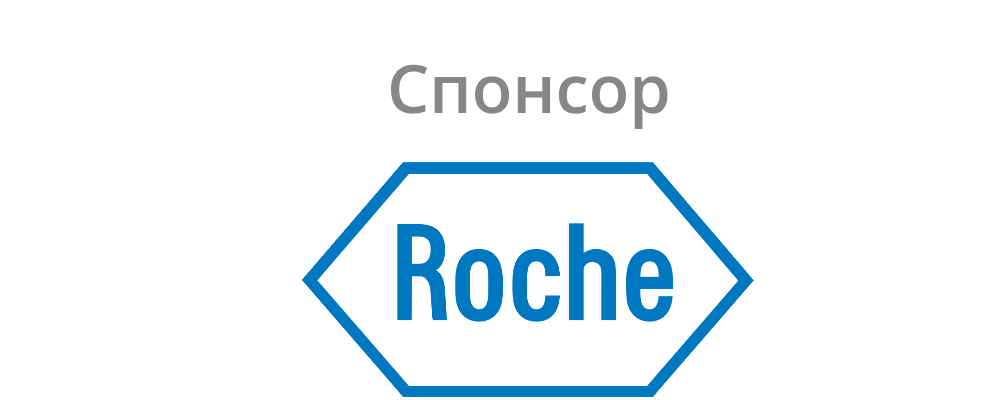 12:45- 13:00 «Эволюция опухоли. Как изменились наши знания в отношении диагностики и определения тактики лечения колоректального рака?»Доклад при поддержке компании «Мерк» (не обеспечивается кредитами НМО)д.м.н. Моисеенко Федор Владимирович, врач высшей квалификационной категории, заведующий онкологическим химиотерапевтическим (противоопухолевой лекарственной терапии) биотерапии отделением ГБУЗ «Санкт-Петербургский клинический научно-практический центр специализированных видов медицинской помощи (онкологический)», доцент кафедры онкологии ГБОУ ВПО «Северо-Западный государственный медицинский университет им. И.И. Мечникова» Минздрава РФ. (Санкт-Петербург)При поддержке:             13:50- 14:05 «Современные возможности терапии метастатического рака мочевого пузыря»Доклад при поддержке компании «Пьер Фабр». (не обеспечивается кредитами НМО)к.м.н. Жабина Альбина Сергеевна, врач-онколог ГБУЗ «Санкт-Петербургский клинический научно-Практический центр специализированных видов медицинской помощи (онкологический)». (Санкт-Петербург)При поддержке:             